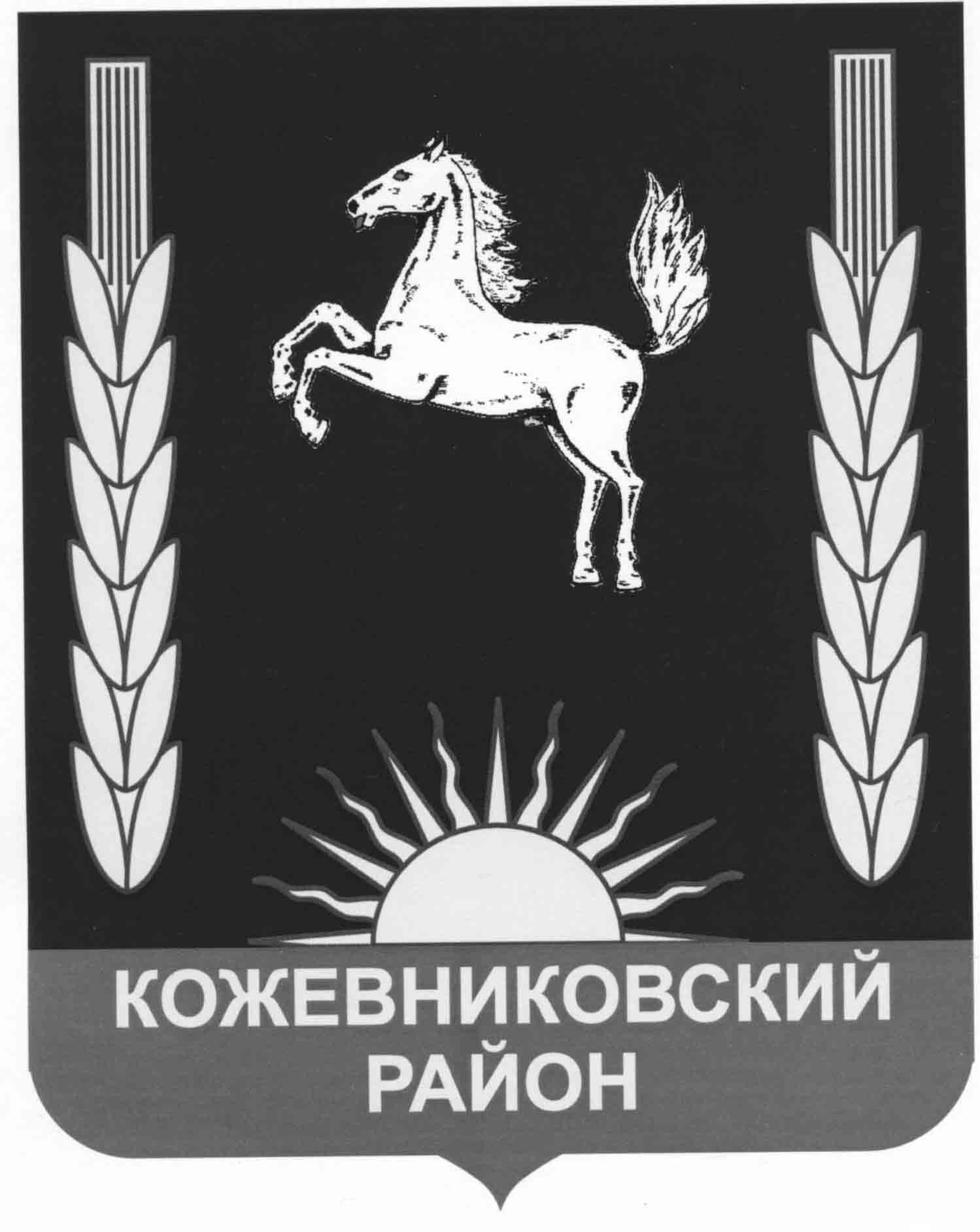 ДУМА  КОЖЕВНИКОВСКОГО  РАЙОНА Решение22.11.2005                                                                                                     		     № 8с. Кожевниково   Кожевниковского  района  Томской областиОб утверждении Положения о публичных  слушаниях в Кожевниковском районе(в ред. решений Думы Кожевниковского района от 29.11.2016 № 96, от 26.01.2017 № 113)В соответствии со ст. 28 Федерального Закона «Об общих принципах организации местного самоуправления в Российской Федерации»ДУМА КОЖЕВНИКОВСКОГО РАЙОНА РЕШИЛА:Утвердить Положение о публичных слушаниях в Кожевниковском районе согласно приложению 1.Администрации района, органам местного самоуправления сельских поселений района практиковать проведение публичных слушаний при обсуждении проектов муниципальных правовых актов по вопросам местного значения с участием жителей муниципального образования.Председатель Думы Кожевниковского района                                       О.И. Константиниди  Глава Кожевниковского района                                           А.М. ЕмельяновПриложение 1 к решению Думы Кожевниковского района от 22.11.2005  № 8ПОЛОЖЕНИЕ о публичных слушаниях в Кожевниковском районеГлава 1. Общие положенияПредмет правового регулированияНастоящее Положение определяет порядок организации и проведения публичных слушаний в муниципальном образовании Кожевниковский район - далее Кожевниковский район.Правовая основа публичных слушаний.Правовую основу проведения публичных слушаний в Кожевниковском районе составляют Конституция РФ, Федеральный закон от 06.10.2003 года № 131-Ф3 «Об общих принципах организации местного самоуправления в Российской Федерации», Устав Кожевниковского района и иные правовые акты, настоящее Положение.Термины и определения, используемые в настоящем Положении.Публичные слушания - одна из форм непосредственного участия населения в осуществлении местного самоуправления, которая используется для обсуждения проектов муниципальных правовых актов по вопросам местного значения, а также для обсуждения вопросов, закрепленных федеральными законами, настоящим Положением.Территория проведения публичных слушаний - территория Кожевниковского района, а также населенный пункт, часть населенного пункта, иная территория, на которой проводятся публичные слушания в соответствии с настоящим Положением, муниципальным правовым актом о назначении публичных слушаний.Организатор публичных слушаний (далее - Организатор) - орган местного самоуправления, должностное лицо, уполномоченные на организацию и проведение публичных слушаний.Срок проведения публичных слушаний.Публичные слушания проводятся в течение 30 дней со дня принятия муниципального правового акта о назначении публичных слушаний.Финансирование публичных слушаний.Расходы, связанные с организацией и проведением публичных слушаний, осуществляются за счет средств местного бюджета.Глава 2. Вопросы, проекты муниципальных правовых актов, выносимые на публичные слушания.Вопросы, проекты муниципальных правовых актов, выносимые на публичные слушания в обязательном порядке.1) проект устава муниципального образования, а также проект муниципального нормативного правового акта о внесении изменений и дополнений в данный устав, кроме случаев, когда в устав муниципального образования вносятся изменения в форме точного воспроизведения положений Конституции Российской Федерации, федеральных законов, конституции (устава) или законов субъекта Российской Федерации в целях приведения данного устава в соответствие с этими нормативными правовыми актами;(в ред. решения Думы Кожевниковского района от 26.01.2017 г. № 113);2) проект местного бюджета и отчет о его исполнении;3) проекты планов и программ развития муниципального образования, проекты правил землепользования и застройки, проекты планировки территорий и проекты межевания территорий, за исключением случаев, предусмотренных Градостроительным кодексом Российской Федерации, проекты правил благоустройства территорий, а также вопросы предоставления разрешений на условно разрешенный вид использования земельных участков и объектов капитального строительства, вопросы отклонения от предельных параметров разрешенного строительства, реконструкции объектов капитального строительства, вопросы изменения одного вида разрешенного использования земельных участков и объектов капитального строительства на другой вид такого использования при отсутствии утвержденных правил землепользования и застройки;4) вопросы о преобразовании муниципального образования, за исключением случаев, если в соответствии со статьей 13 настоящего Федерального закона для преобразования муниципального образования требуется получение согласия населения муниципального образования, выраженного путем голосования либо на сходах граждан.(в ред. решения Думы Кожевниковского района от 29.11.2016 г. № 96);Иные проекты муниципальных правовых актов, выносимые на публичные слушания.На публичные слушания могут быть вынесены иные проекты муниципальных правовых актов по инициативе населения, Думы района, Главы района.Глава 3. Гарантии прав граждан на участие в публичных слушаниях.Право граждан на участие в публичных слушаниях.Правом на участие в публичных слушаниях обладают лица, проживающие на территории проведения публичных слушаний и достигшие ко дню проведения публичных слушаний 16-летнего возраста.Право инициирования проведения публичных слушаний.Граждане Российской Федерации, проживающие на территории проведения публичных слушаний и достигшие к моменту выдвижения инициативы о проведении публичных слушаний 18-летнего возраста, имеют право выдвижения инициативы о проведении публичных слушаний, реализуемое в порядке, установленном пунктом 15 настоящего Положения.Гарантии заблаговременного оповещения.Лицам, указанным в пункте 8 настоящего Положения, гарантируется заблаговременное - не менее чем за 7 дней до дня проведения публичных слушаний — оповещение о предстоящих публичных слушаниях.Оповещение осуществляется посредством обнародования муниципального правового акта о назначении публичных слушаний в установленном порядке.Гарантии получения информации, необходимой для участия в публичных слушаниях.Лицам, указанным в пункте 8 настоящего Положения, гарантируется заблаговременное ознакомление с проектом муниципального правового акта, получение иной информации, необходимой для участия в публичных слушаниях.Проект муниципального правового акта, выносимый на публичные слушания, оформленный в качестве приложения к муниципальному правовому акту о назначении публичных слушаний, доводится до сведения граждан, проживающих на территории проведения публичных слушаний, в соответствии с настоящим Положением.Иной проект муниципального правового акта, выносимый на публичные слушания, подлежит опубликованию в установленном порядке не менее чем за 7 дней до дня проведения публичных слушаний.Гражданам гарантируется получение иной информации, необходимой для участия в публичных слушаниях, в порядке, установленном настоящим Положением.Муниципальные нормативные правовые акты, затрагивающие права, свободы и обязанности человека и гражданина, вступают в силу после их официального опубликования (обнародования). (в ред. решения Думы Кожевниковского района от 29.11.2016 г. № 96);Иные гарантии прав граждан на участие в публичных слушанияхГражданам гарантируется изложение своего мнения по вопросу, проекту муниципального правового акта, вынесенного на публичные слушания, как в устной, так и в письменной форме в порядке, установленном настоящим Положением.Глава 4. Порядок выдвижения инициативы о проведении публичных слушаний.Субъекты выдвижения инициативы о проведении публичных слушанийПравом выдвижения инициативы проведения публичных слушаний обладают граждане Российской Федерации, проживающие на территории проведения публичных слушаний и достигшие к моменту выдвижения инициативы о проведении публичных слушаний 18-летенего возраста, Глава района, Дума района.Вопросы, проекты муниципальных правовых актов, выносимые на публичные слушания по инициативе Главы района и Думы районаГлава района в обязательном порядке инициирует проведение публичных слушаний по вопросам, проектам муниципальных правовых актов, указанным в подпунктах 4, 5 п. 6 настоящего Положения.Дума района в обязательном порядке инициирует проведение публичных слушаний по проектам муниципальных правовых актов, указанным в подпунктах 1-3 пункта 6 настоящего Положения.Порядок выдвижения инициативы проведения публичных слушаний гражданами Российской Федерации, проживающими на территории проведения публичных слушаний.Граждане РФ, проживающие на территории проведения публичных слушаний и достигшие к моменту выдвижения инициативы о проведении публичных слушаний 18-летнего возраста, реализуют право выдвижения инициативы проведения публичных слушаний по вопросу, проекту муниципального правового акта, указанному в пункте 6 настоящего Положения, в порядке, установленном Положением о правотворческой инициативе граждан.Порядок реализации инициативы проведения публичных слушаний Главой района, Думой районаИнициатива Главы района, Думы района о проведении публичных слушаний отдельным муниципальным правовым актом не оформляется. Инициатор проведения публичных слушаний указывается в муниципальном правовом акте о назначении публичных слушаний, принятом Главой района или Думой района.Глава 5. Порядок назначения публичных слушаний.Должностное лицо, орган местного самоуправления, уполномоченные на назначение публичных слушанийПубличные слушания, проводимые по инициативе населения или Думы района, назначаются Думой района, а по инициативе Главы района - Главой района.Назначение публичных слушаний оформляется муниципальным правовым актом, принимаемым Думой района или Главой района.Содержание муниципального правового акта о назначении публичных слушанийМуниципальный правовой акт о назначении публичных слушаний в обязательном порядке должен содержать:формулировку вопроса, наименование проекта муниципального правового акта, вынесенного на публичные слушания;указание на территорию проведения публичных слушаний;ссылку на инициатора вынесения вопроса, проекта муниципального правового акта на публичные слушания;дата, время и место проведения публичных слушаний;указание на Организатора;способ ознакомления с текстом проекта муниципального правового акта, получение иной информации, необходимой для участия в публичных слушаниях;перечень мероприятий, необходимых для организации и проведения публичных слушаний, в виде календарного плана с указанием мероприятия, сроков исполнения, ответственного исполнителя.При проведении проекта нормативного правового акта на публичные слушания, последний должен быть оформлен как приложение к муниципальному правовому акту о назначении публичных слушаний.Глава 6. Сроки, порядок организации и проведения публичных слушаний Лицо, уполномоченное на организацию проведения публичных слушаний. 		Организацию проведения публичных слушаний осуществляет Организатор.Мероприятия по организации публичных слушанийВ ходе организации проведения публичных слушаний Организатор осуществляет мероприятия, предусмотренные муниципальным правовым актом о назначении публичных слушаний, в том числе заблаговременное оповещение граждан о проведении публичных слушаний, предоставление иной информации, необходимой для участия в публичных слушаниях, осуществляет подготовку помещений для проведения публичных слушаний.Организатор осуществляет свод и обобщение заблаговременно поступивших от граждан, иных заинтересованных лиц замечаний и предложений на проект муниципального правового акта, вынесенного на публичные слушания.Лицо, уполномоченное на проведение публичных слушанийПубличные слушания проводит Организатор.Установление числа граждан, участвующих в публичных слушаниях.До начала публичных слушаний Организатор устанавливает число граждан, принимающих участие в публичных слушаниях, проверяет право граждан на участие в публичных слушаниях (достижение 16- летнего возраста, проживание на территории проведения публичных слушаний).Председатель публичных слушанийВедение публичных слушаний осуществляет Организатор, либо представитель Организатора - далее Председатель.Регламент проведения публичных слушанийДо начала публичных слушаний Председатель информирует о регламенте проведения публичных слушаний (планируемое время начала и окончания публичных слушаний, время выступления по обсуждаемому вопросу, проекту муниципального правового акта, называет председателя, секретаря публичных слушаний). По предложению участников публичных слушаний в регламент могут быть внесены изменения.Протокол публичных слушанийОрганизатор обеспечивает ведение протокола публичных слушанийВедение протокола публичных слушаний возлагается на секретаря, назначенного Организатором.В протоколе публичных слушаний в обязательном порядке указываются:дата, время и место проведения публичных слушаний;число граждан, участвующих в публичных слушаниях;вопрос, проект муниципального правового акта, вынесенный на публичные слушания;председатель, секретарь публичных слушаний, лица, приглашенные на публичные слушания;кратко излагаются выступления председателя, иных лиц, участвующих в публичных слушаниях, поступившие вопросы, замечания и предложения;итоги голосования по вопросу, проекту муниципального правового акта, вынесенному на публичные слушания;решение, принятое по вопросу, проекту муниципального правового акта, вынесенному на публичные слушания;К протоколу приобщаются замечания, предложения, поступившие от граждан, иных лиц в письменном виде для внесения в протокол публичных слушаний.Протокол подписывает Председатель и секретарь публичных слушаний с указанием даты подписания.Обсуждение вопроса, проекта муниципального правового акта, вынесенного на публичные слушанияОбсуждение вопроса, проекта муниципального правового акта, вынесенного на публичные слушания, начинается с доклада Организатора, либо уполномоченного им лица, который кратко излагает основное содержание вопроса, проекта муниципального правового акта, аргументирует необходимость принятия проекта муниципального правового акта, вынесенного на публичные слушания, информирует о предложениях и замечаниях, поступивших до дня проведения публичных слушаний.После выступления докладчика выступает представитель инициативной группы, если публичные слушания проводятся по инициативе граждан.После выступления докладчика и представителя инициативной группы вправе выступить приглашенные лица, граждане, участвующие в проведении публичных слушаний.Продолжительность выступлений определяется регламентом проведения публичных слушаний. Каждому из выступающих могут быть заданы вопросы.Решение по результатам публичных слушанийПосле завершения обсуждения вопроса, проекта муниципального правового акта, вынесенного на публичные слушания, принимается одно из следующих решений:одобрение вопроса, проекта муниципального правового акта в предложенной редакции;одобрение проекта муниципального правового акта с учетом замечаний, высказанных в ходе публичных слушаний;отклонение вопроса, проекта муниципального правового акта.Решение принимается открытым голосованием путем подачи голоса «за», «против», «воздержался». Каждый из граждан, обладающих правом участия в публичных слушаниях, наделен одним голосом.Решения, принятые по итогам обсуждения на публичных слушаниях, носят рекомендательный характер.Глава 7. Опубликование результатов публичных слушанийЗаключение о результатах публичных слушанийНа основании протокола о проведении публичных слушаний в течение 3 рабочих дней со дня проведения публичных слушаний Организатор составляет заключение о результатах публичных слушаний, в котором в обязательном порядке указываются:формулировка вопроса, наименование проекта муниципального правового акта, вынесенного на публичные слушания;дата, время и место проведения публичных слушаний;количество граждан РФ, принявших участие в публичных слушаниях;количество голосов, поданных «за», «против», а также количество воздержавшихся по вопросу, проекту муниципального правового акта;решение по результатам публичных слушаний.Заключение подписывает Организатор или его представитель.Опубликование заключения о результатах публичных слушанийВ течение трех рабочих дней со дня подготовки заключения о результатах публичных слушаний Организатор направляет заключение соответствующему должностному лицу, органу местного самоуправления и обеспечивает его опубликование в порядке, установленном для опубликования муниципальных правовых актов и иной официальной информации.